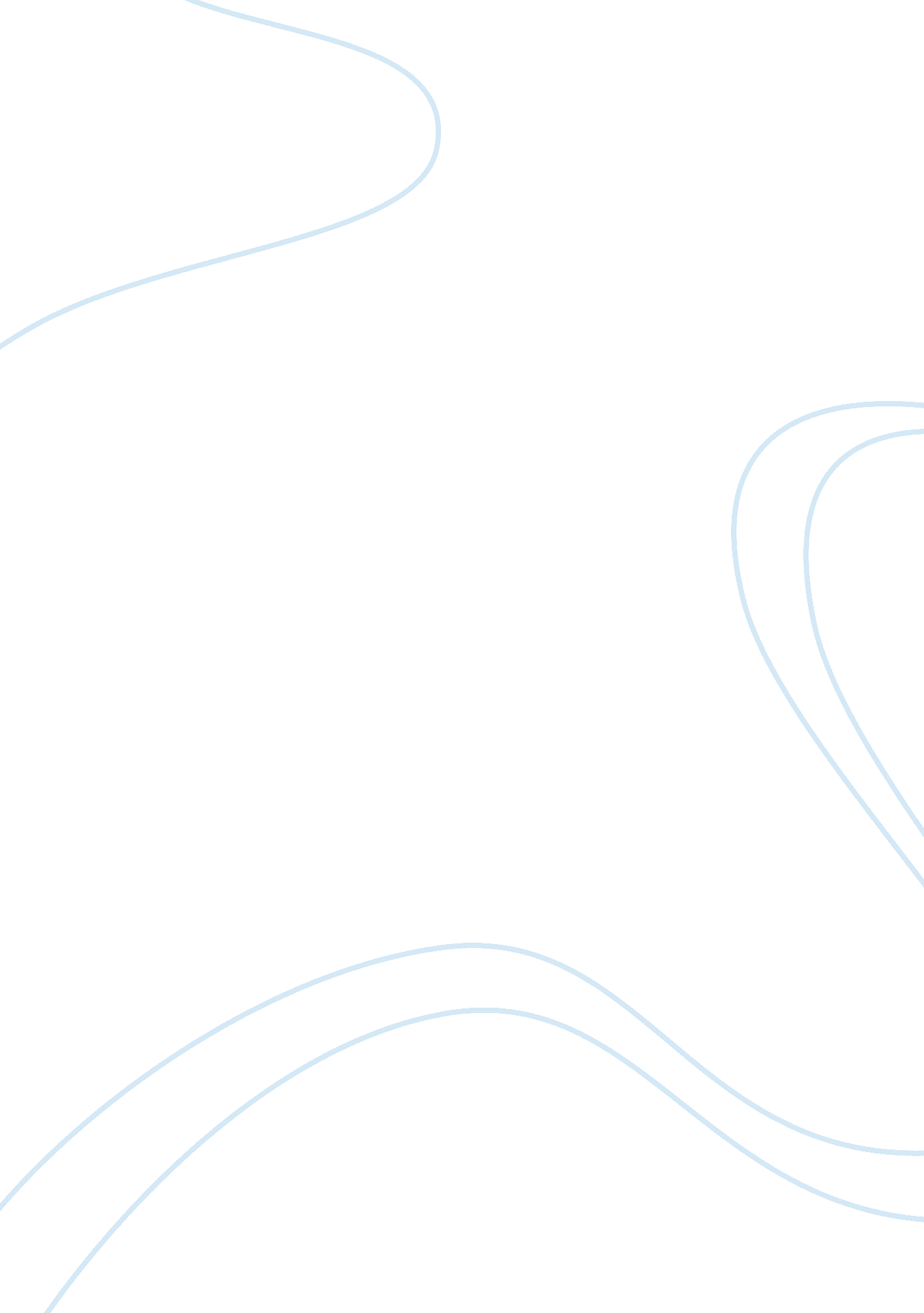 Market size response the urban population economics essay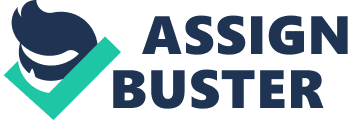 Market size response the urban population and the electricity ingestion. It means the figure of purchasers and Sellerss in a peculiar market. If Tata want to establish a new auto merchandise or service, since little market size are less likely to be able to back up a high volume of goods. Large size could convey in more competition in the market. Besides the market volume, the market potency is of equal importance. It defines the upper bound of the entire demand and takes possible clients into consideration. Although the market potency is instead fabricated, it offers good values of orientation. The relation of market volume to market possible provides information about the opportunities of market growing ( Aaker, D. A. , McLoughlin, D. 2010 ) . In above tabular array, China got 100 which is highest market size mark in the emerging markets. It response tonss of ordinary demand in china market but besides have big figure of competitions. India got 38 market size mark and it is 2nd high in all of emerging markets. It means India auto industry market have moderate demand and moderate competition than other state, that is better for Tata to do investing in because it will be easy to acquire market portion and develop faster in the hereafter. Market growing rate is the growing rate of the market gross revenues or gross revenues of merchandises or services in the comparative period. The highest market growing rate in above tabular array is Singapore and India got 83 mark which is 3rd high and besides good for new merchandise develop in the hereafter. Market Consumption Capacity shows the profusion of a market or the grade of buying power in one state as compared to others. The above tabular array shows India have better Market Consumption Capacity mark than some other state because it is a underdeveloped state with big figure of people. With their hereafter development, the auto will go an indispensable tool in people 's day-to-day life and work. Therefore the buying power will be better in the auto industry market in the hereafter. Economic freedom is the key to greater chance and an improved quality of life. It 's the freedom to take how to bring forth, sell, and utilize your ain resources, while esteeming others ' rights to make the same ( economicfreedom. org 2012 ) . India got lower economic freedom rate than some other state but non the lowest. This responded by authorities policy, that may take company pass more money on production, sell and material cost. India got lower mark on market strength, market receptiveness and state hazard. These may convey some inquiries when company running in India but as the tabular array shows below, India is really steady developing in past 14 old ages and have a immense addition from 2010 to 2011. Compare with the issues above, India is still a good pick for Tata group puting their auto industry. Beginning from: Globaledge. msu. edu, 2012 Harmonizing to Europa ( 2011 ) , 'India 's trade government and regulative environment still remain relatively restrictive. ' In add-on, high duty barriers and non-tariff barriers are the most of import barriers for the foreign direct investing such as the import duties and import licensing. Furthermore, the other barriers for trading in developing states are the restriction of exporting. Europa ( 2011 ) explained that the foreign investings still be impeded by India 's investing policy. For illustration, multi-brand is still closed to foreign investing and the foreign capital flows besides are controlled by the India 's investing policy, which this step can guarantee the domestic houses get a maximal benefit through engineering and know-how transportations. Charles W. L. Hill ( 2011 ) stated that a duty means the revenue enhancement levied during imports or exports. In India, the import duty of auto is really high, is 20 per cent. This will do the company sale their goods or services more hard than local productions. Because duty can do the cost of imported foreign goods addition. For illustration, in March 2002 the U. S authorities increases the imports duty of foreign steel from 8 per cent to 30 per cent. It make the foreign steel company can non vie with the domestic company in U. S. Therefore, if the company wants to come in into Indian market, the duty is the common barrier for the foreign company, which manages need to be consider. In add-on, the other barrier of trade and investing is non-tariff barriers. First, an import quota can be defined as the receive state set a restriction on the figure of units of some goods that may in a period of clip ( Charles W. L. Hill, 2011 ) . For illustration, the cheese imports are restricted in the United States. Therefore, when the company wants to put to the India 's market, it needs to cognize the import quota. Second, import licences are the common limitation to a group of persons or companies ( Charles W. L. Hill, 2011 ) . Global Trade ( 2010 ) declared that though India has eliminated its import licensing demands for most consumer goods, certain merchandises face licencing related trade barriers. For illustration, the Indian authorities requires a particular import licence for bikes and vehicles that is really restrictive. Import licences for bikes are provided to merely foreign subjects for good shacking in India, working in India for foreign houses that hold greater than 30 percent equity or to foreign states working at embassies and foreign missions. Some domestic importers are allowed to import vehicles without a licence provided the imports are counterbalanced by exports attributable to the same importer. Harmonizing to the Charles W. L. Hill ( 2011 ) , exporting can be defined as the goods are produced at place and so transport them to another state for sale. The restriction of exporting has two parts, which are transit cost and trade barrier. The company may lose their net income when transit costs are added to production costs. In add-on, when the company invests to the developing state, it may confront expensive and hazardous. Because the house needs to see the costs of edifice production installations in a foreign state, it will do the company demand to pass more money than sale in place state. The hazard of investing in other state that the company will face with challenges that the civilizations are different, which could impact the workplace. Barriers to foreign investing take the signifier of regulative limitations, classified by the OECD into three wide classs: ( I ) limitations on foreign ownership of equity capital ; ( two ) mandatary testing and blessing processs increasing the cost of entry and ( three ) operational limitations like bounds on foreign subjects working in affiliates, or nationality and abode demands for the members of the board of managers, input limitations and prejudiced authorities ordinances, or limitations on repatriation of net incomes. As a consequence, when the company want to entree to the India market, they may confront the different barriers which are duty Aaker, D. A. , McLoughlin, D. ( 2010 ) , Strategic Market Management - Global Positions. West Sussex: John Wiley & A ; Sons Ltd.. Charles W. L. Hill ( 2011 ) , International Business: Competing in the Global Marketplace ( 8th Edition ) , McGraw-Hill Companies Economicfreedom. org ( 2012 ) [ on-line ] What is Economic Freedom? Available at: hypertext transfer protocol: //www. economicfreedom. org/about/what-is-economic-freedom/ ( Assess Date: 9th Nov 2012 ) Europa ( 2011 ) [ on-line ] Trade and Investment Barriers Report 2011 Available at: hypertext transfer protocol: //trade. ec. europa. eu/doclib/docs/2011/march/tradoc_147629. pdf ( Assess Date: 10th Nov 2012 ) Globaledge. msu. edu ( 2012 ) [ on-line ] Market Potential Index ( MPI ) for Emerging Markets - 2011 Available at: hypertext transfer protocol: //globaledge. msu. edu/Knowledge-Tools/MPI ( Assess Date: 9th Nov 2012 ) Global Trade ( 2010 ) [ on-line ] Trade Barriers in India Available at: hypertext transfer protocol: //www. globaltrade. net/f/business/text/India/Trade-Policy-Trade-Barriers-in-India. html ( Assess Date: 10th Nov 2012 ) 